St John Vianney Primary School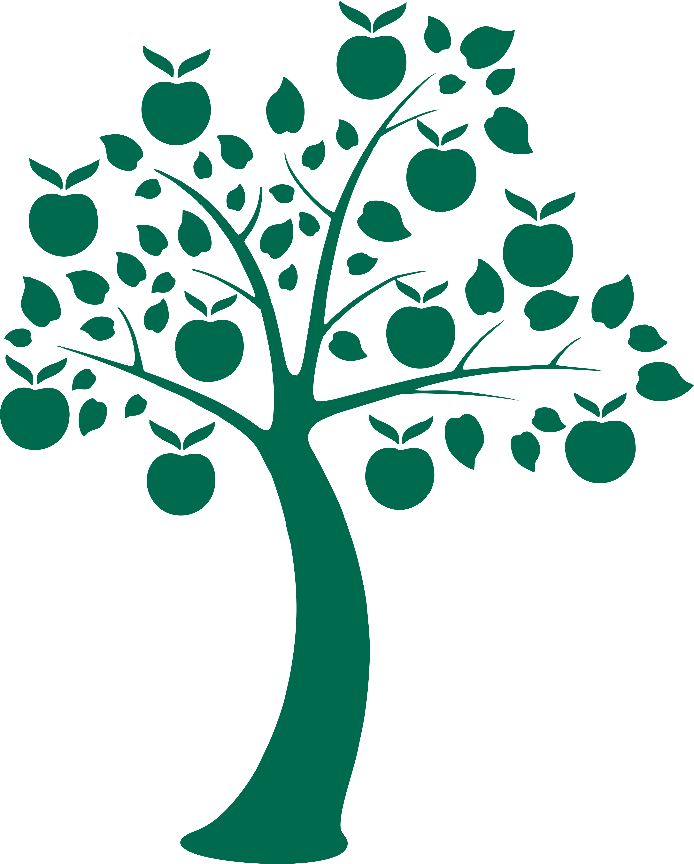 “Seeking Growth Together through Jesus”Uniform PolicyDate Reviewed: Sept 2020Reviewed by: Elaine AllenApproved by HeadteacherDate of next review: Sept 2021Introduction1.1 It is our school policy that all children wear school uniform when attending school, or when participating in a school-organised event during normal school hours. We provide parents with a complete list of the items needed for school uniform when their child enters school for the first time and send out reminders to all parents at other times when we feel it is necessary.2 Aims and objectives2.1 Our policy on school uniform is based on the notion that school uniform:• promotes a sense of pride in the school;• engenders a sense of community and belonging towards the school;• is practical and smart;• identifies the children with the school;• prevents children from coming to school in fashion clothes that could be distracting in class;• makes children feel equal to their peers in terms of appearance;• is regarded as suitable wear for school and good value for money by most parents;• is designed with health and safety in mind.3 Jewellery3.1 On health and safety grounds we do not allow children to wear jewellery in our school. The exceptions to this rule are ear-ring studs in pierced ears and watches. We ask the children to either remove these objects during PE and games, or cover them with a plaster (brought from home) to prevent them from causing injury. On health and safety grounds staff are unable to cover children’s ears with plasters.4 HairThe school does not permit children to have ‘extreme’ haircuts or hair colours that could serve as a distraction to other children. No extremes of style, cut, shave (including patterns and lines) or colour. This would include hairstyles such as top knot, mullet, Mohawk etc. All long hair must be tied back.5 Footwear5.1 The school wants all children to grow into healthy adults. We believe that it is dangerous for children to wear shoes that have platform soles or high heels, so we do not allow children to wear such shoes in our school. Neither do we allow children to wear trainers to school; this is because we think that this footwear is appropriate for sport or for leisurewear, but is not in keeping with the smart appearance of a school uniform. We require all children to wear black shoes as stated in the uniform list. If children arrive at school in footwear which does not conform with the uniform policy, they will be asked to change into their P.E footwear.6 The role of parents6.1 We ask all parents who send their children to our school to support the school uniform policy. We believe that parents have a duty to send their children to school correctly dressed and ready for their daily schoolwork. One of the responsibilities of parents is to ensure that their child has the correct uniform, and that it is clean and in good repair.7 The role of governors7.1 The governing body supports the headteacher in implementing the school uniform policy. It considers all representations from parents regarding the uniform policy and liaises with the headteacher to ensure that the policy is implemented fairly and with sensitivity.7.2 It is the governors’ responsibility to ensure that the school uniform meets all regulations concerning equal opportunities.7.3 Governors ensure that the school uniform policy helps children to dress sensibly, in clothing that is hardwearing, safe and practical.8 Monitoring and review8.1 The governing body monitors and reviews the school uniform policy through its committee work by:• seeking the views of parents, to ensure that they agree with and support the policy;• considering, with the headteacher, any requests from parents for individual children to have special dispensation with regard to school uniform;• requiring the headteacher to report to the governors on the way the school uniform policy is implemented.